Sorumluİlgili Doküman/Mevzuat İş Akış Adımları        Bildirim Sahibiİdari ve Mali İşler Daire Başkanlığıİdari ve Mali İşler Daire Başkanlığıİdari ve Mali İşler Daire Başkanlığıİdari ve Mali İşler Daire Başkanlığı6245 Sayılı Harcırah Kanunu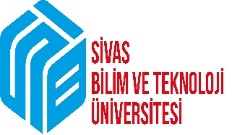 T.C.SİVAS BİLİM VE TEKNOLOJİ ÜNİVERSİTESİİDARİ VE MALİ İŞLER DAİRE BAŞKANLIĞI TAHAKKUK ŞUBE MÜDÜRLÜĞÜGEÇİÇİ GÖREV YOLLUĞUDok.No:İMİD-08GEÇİÇİ GÖREV YOLLUĞUİlk Yayın Tarihi: GEÇİÇİ GÖREV YOLLUĞURev.No/Tarihi:GEÇİÇİ GÖREV YOLLUĞUSayfa:1/1HAZIRLAYANKONTROL EDENONAYLAYANİsa TAŞBilgisayar İşletmeniBülent KONAKDaire Başkanı    Dr. Öğretim Üyesi Fatih ÖLMEZ Öğretim Üyesi